Anders Mortensen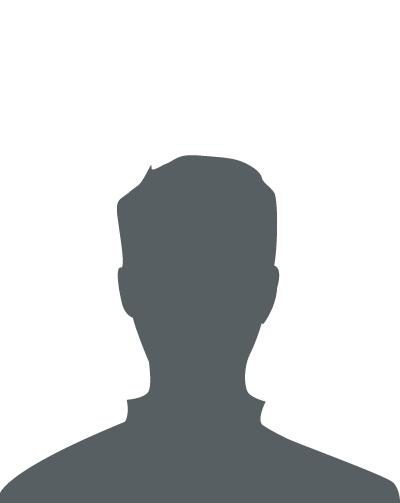 Vermlandsgade 65, 2300 Kbh S 1122 3344am@eksempel.dk LinkedIn: dk.linkedin.com/in/anderslederneVirksomhed ABCTil: Kontaktperson	[Dato]ERFAREN PRODUKTIONSLEDER– LEVERINGSSIKKERHED, KVALITET OG PRODUKTIVITETMed udgangspunkt i den uddybende samtale den xx. september med Henriette Jensen, søger jeg stillingen som produktionsleder. Det var specielt interessant at høre om jeres arbejde med kvalitetsprocesserne og optimeringsprojekterne i produktionen, og at I ønsker at sætte endnu større fokus på god personaleledelse. Her mener jeg, at jeg, med mange års succesfuld erfaring som leder inden for metalindustrien/produktionsområdet, kan være med til at gøre en forskel for ABC.INDDRAGENDE OG ANERKENDENDE LEDELSESSTIL MOTIVERER TIL TOPPRÆSENTATIOONERNår man i en virksomhed arbejder intensivt med kvalitetssikring, drifts- og ressourceoptimering f.eks. via LEAN i produktionen, er det vigtigt at få medarbejderne med på rejsen. For uden motiverede medarbejdere, intet topresultat. Det er min erfaring, at det bedst bliver opnået ved en inddragende ledelsesstil, hvor medarbejderne er velinformeret om processen, og hvor de anderkendes for deres indsats og resultater. Det har skabt gode resultater for mig før hos virksomhed NNN A/S og vil også være min tilgang hos jer.TEKNISK INDSIGT SKABER FORRETNINGSFORSTÅELSE OG UDVIKLINGJeg besidder en bred teknisk indsigt, som jeg drager stor nytte af med optimerings- og kapacitetstiltag med henblik på at sikre effektivitet og udvikling på det produktionstekniske niveau. Jeg har senest arbejdet indgående med at sikre øget bæredygtighed i produktionen hos virksomhed NNN A/S.ERFAREN PROFIL SKABER RESULTATERSom produktionsleder/fabrikschef hos jer vil jeg kunne tilføre:Succesfuld erfaring som leder inden for metalindustrien/produktionsområdetStor erfaring med styring af kapacitets- og ressourceudnyttelse, som sikrer effektiv produktionFokus på kvalitetsstyring, herunder overholdelse og udvikling af standarder i produktionenAmbitiøs og empatisk ledelsestilgang, som medvirker til bedre performanceStrategisk og taktisk tilgang til jobbet, funderet i det operationelle.Jeg sender også mit CV, hvor I kan læse yderligere om mine erhvervserfaringer og kompetencer. Jeg kommer meget gerne forbi til et personligt møde, hvor jeg kan sætte lidt flere ord på.	Med venlig hilsenAnders Mortensen